Australian Capital TerritoryPublic Place Names (City) Determination 2011 (No 2)Disallowable instrument DI2011 - 69made under the Public Place Names Act 1989— section 3 (Minister to determine names)I DETERMINE the name of the public place that is Territory land as specified in the attached schedule and as indicated on the associated plan.Neil SaveryDelegate of the Minister16 May 2011SCHEDULE Public Place Names (City) Determination 2011 (No 2)Division of City: Aboriginal words, capital cities and pioneers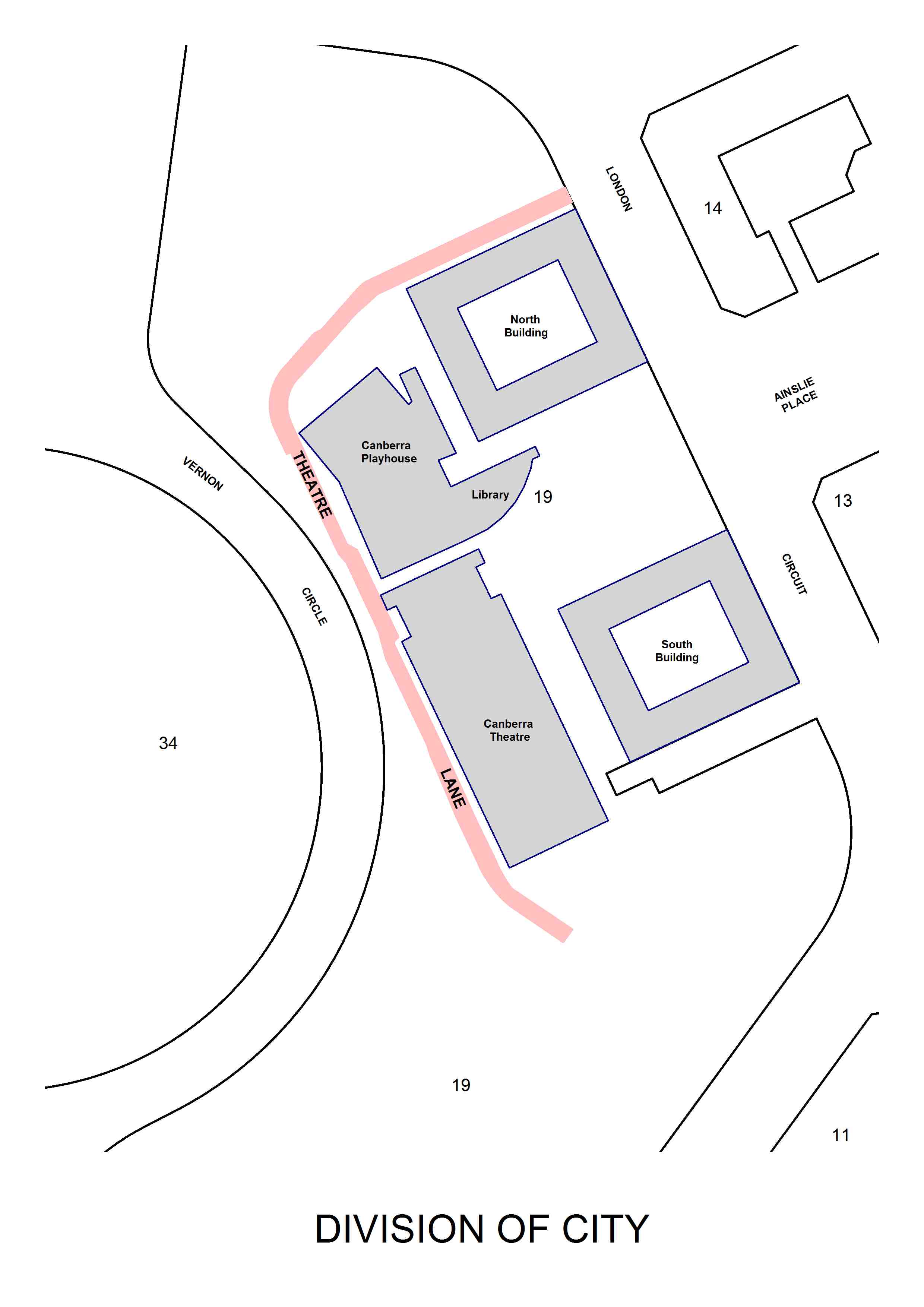 NAMEORIGINSIGNIFICANCETheatre LaneCanberra TheatreThe Canberra Theatre The Canberra Theatre was built as a 1200 seat lyric theatre originally intended to house national and international touring. The theatre opened on Thursday 24 June 1965 with a gala performance by the Australian Ballet.  It was Australia’s first government initiated performing arts venue. This laneway provides access to the Canberra Theatre.